Beaconhill Primary School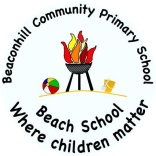 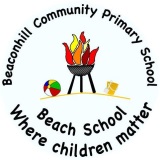 Year Three CurriculumScienceScienceArt and DesignComputingDesign and TechnologyDesign and TechnologyGeographyHistoryLanguagesMusicMusicPhysical EducationReligious EducationPSHEAutumn 1Animals including humansAnimals including humansCodingSandwichesSandwichesCities and counties of the United Kingdom Numbers, colours, greetingsThree Little Birds (Reggae) Three Little Birds (Reggae) MultiskillsWould celebrating Divali at home and in the community bring the feeling of belonging to a Hindu child?Being in My WorldAutumn 2Animals including humansAnimals including humansOnline SafetySpreadsheetsSandwichesSandwichesCities and counties of the United Kingdom Numbers, colours, greetingsThree Little Birds (Reggae) Three Little Birds (Reggae) NetballHas Christmas lost it’s true meaning?Celebrating differencesSpring 1Forces and magnetsForces and magnetsStone age art – focus on cave paintingsTouch typingStone Age jewellery Stone Age jewellery Britain from the Stone age to the Iron ageGreetings, health, colours, mini bookGlockenspiel Stage 2Glockenspiel Stage 2GymnasticsCould Jesus really heal people? Were these really miracles or is there some other explanation?Dreams and GoalsSpring 2RocksRocksStone age art – focus on cave paintingsEmailStone Age jewellery Stone Age jewellery Britain from the Stone age to the Iron ageNumbers, patternsGlockenspiel Stage 2Glockenspiel Stage 2DanceWhat is ‘good’ about Good Friday?Healthy MeSummer 1LightLightArtist StudiesBanksyDavid HockneyBranching databasesEuropean Countries with a focus on FranceMe, adj. agreement, sentence formationLet your Spirit FlyLet your Spirit FlyAthleticsRoundersHow can Brahman be everywhere and in everything?RelationshipsSummer 2PlantsPlantsArtist StudiesBanksyDavid HockneySimulationsGraphingIntroduction to The Romans (cont. in Y4)Fact finding, sentence writing, prepositionsLet your Spirit FlyLet your Spirit FlyAthleticsRoundersWould visiting the River Ganges feel special to a non Hindu?Changing meSubjectSubjectAutumnAutumnAutumnAutumnSpringSpringSpringSpringSpringSummerSummerSummerSummerSummerScienceScienceAnimals Including Humansidentify that animals, including humans, need the right types and amount of nutrition, and that they cannot make their own food; they get nutrition from what they eatidentify that humans and some other animals have skeletons and muscles for support, protection and movement.Animals Including Humansidentify that animals, including humans, need the right types and amount of nutrition, and that they cannot make their own food; they get nutrition from what they eatidentify that humans and some other animals have skeletons and muscles for support, protection and movement.Animals Including Humansidentify that animals, including humans, need the right types and amount of nutrition, and that they cannot make their own food; they get nutrition from what they eatidentify that humans and some other animals have skeletons and muscles for support, protection and movement.Animals Including Humansidentify that animals, including humans, need the right types and amount of nutrition, and that they cannot make their own food; they get nutrition from what they eatidentify that humans and some other animals have skeletons and muscles for support, protection and movement.Forces and Magnetscompare how things move on different surfacesnotice that some forces need contact between two objects, but magnetic forces can act at a distanceobserve how magnets attract or repel each other and attract some materials and not otherscompare and group together a variety of everyday materials on the basis of whether they are attracted to a magnet, and identify some magnetic materialsdescribe magnets as having two polespredict whether two magnets will attract or repel each other, depending on which poles are facing.Rockscompare and group together different kinds of rocks on the basis of their appearance and simple physical propertiesdescribe in simple terms how fossils are formed when things that have lived are trapped within rockrecognise that soils are made from rocks and organic matter.Forces and Magnetscompare how things move on different surfacesnotice that some forces need contact between two objects, but magnetic forces can act at a distanceobserve how magnets attract or repel each other and attract some materials and not otherscompare and group together a variety of everyday materials on the basis of whether they are attracted to a magnet, and identify some magnetic materialsdescribe magnets as having two polespredict whether two magnets will attract or repel each other, depending on which poles are facing.Rockscompare and group together different kinds of rocks on the basis of their appearance and simple physical propertiesdescribe in simple terms how fossils are formed when things that have lived are trapped within rockrecognise that soils are made from rocks and organic matter.Forces and Magnetscompare how things move on different surfacesnotice that some forces need contact between two objects, but magnetic forces can act at a distanceobserve how magnets attract or repel each other and attract some materials and not otherscompare and group together a variety of everyday materials on the basis of whether they are attracted to a magnet, and identify some magnetic materialsdescribe magnets as having two polespredict whether two magnets will attract or repel each other, depending on which poles are facing.Rockscompare and group together different kinds of rocks on the basis of their appearance and simple physical propertiesdescribe in simple terms how fossils are formed when things that have lived are trapped within rockrecognise that soils are made from rocks and organic matter.Forces and Magnetscompare how things move on different surfacesnotice that some forces need contact between two objects, but magnetic forces can act at a distanceobserve how magnets attract or repel each other and attract some materials and not otherscompare and group together a variety of everyday materials on the basis of whether they are attracted to a magnet, and identify some magnetic materialsdescribe magnets as having two polespredict whether two magnets will attract or repel each other, depending on which poles are facing.Rockscompare and group together different kinds of rocks on the basis of their appearance and simple physical propertiesdescribe in simple terms how fossils are formed when things that have lived are trapped within rockrecognise that soils are made from rocks and organic matter.Forces and Magnetscompare how things move on different surfacesnotice that some forces need contact between two objects, but magnetic forces can act at a distanceobserve how magnets attract or repel each other and attract some materials and not otherscompare and group together a variety of everyday materials on the basis of whether they are attracted to a magnet, and identify some magnetic materialsdescribe magnets as having two polespredict whether two magnets will attract or repel each other, depending on which poles are facing.Rockscompare and group together different kinds of rocks on the basis of their appearance and simple physical propertiesdescribe in simple terms how fossils are formed when things that have lived are trapped within rockrecognise that soils are made from rocks and organic matter.Lightrecognise that they need light in order to see things and that dark is the absence of lightnotice that light is reflected from surfacesrecognise that light from the sun can be dangerous and that there are ways to protect their eyesrecognise that shadows are formed when the light from a light source is blocked by an opaque objectfind patterns in the way that the size of shadows change.Plantsidentify and describe the functions of different parts of flowering plants: roots, stem/trunk, leaves and flowersexplore the requirements of plants for life and growth (air, light, water, nutrients from soil, and room to grow) and how they vary from plant to plantinvestigate the way in which water is transported within plantsexplore the part that flowers play in the life cycle of flowering plants, including pollination, seed formation and seed dispersal.Lightrecognise that they need light in order to see things and that dark is the absence of lightnotice that light is reflected from surfacesrecognise that light from the sun can be dangerous and that there are ways to protect their eyesrecognise that shadows are formed when the light from a light source is blocked by an opaque objectfind patterns in the way that the size of shadows change.Plantsidentify and describe the functions of different parts of flowering plants: roots, stem/trunk, leaves and flowersexplore the requirements of plants for life and growth (air, light, water, nutrients from soil, and room to grow) and how they vary from plant to plantinvestigate the way in which water is transported within plantsexplore the part that flowers play in the life cycle of flowering plants, including pollination, seed formation and seed dispersal.Lightrecognise that they need light in order to see things and that dark is the absence of lightnotice that light is reflected from surfacesrecognise that light from the sun can be dangerous and that there are ways to protect their eyesrecognise that shadows are formed when the light from a light source is blocked by an opaque objectfind patterns in the way that the size of shadows change.Plantsidentify and describe the functions of different parts of flowering plants: roots, stem/trunk, leaves and flowersexplore the requirements of plants for life and growth (air, light, water, nutrients from soil, and room to grow) and how they vary from plant to plantinvestigate the way in which water is transported within plantsexplore the part that flowers play in the life cycle of flowering plants, including pollination, seed formation and seed dispersal.Lightrecognise that they need light in order to see things and that dark is the absence of lightnotice that light is reflected from surfacesrecognise that light from the sun can be dangerous and that there are ways to protect their eyesrecognise that shadows are formed when the light from a light source is blocked by an opaque objectfind patterns in the way that the size of shadows change.Plantsidentify and describe the functions of different parts of flowering plants: roots, stem/trunk, leaves and flowersexplore the requirements of plants for life and growth (air, light, water, nutrients from soil, and room to grow) and how they vary from plant to plantinvestigate the way in which water is transported within plantsexplore the part that flowers play in the life cycle of flowering plants, including pollination, seed formation and seed dispersal.Lightrecognise that they need light in order to see things and that dark is the absence of lightnotice that light is reflected from surfacesrecognise that light from the sun can be dangerous and that there are ways to protect their eyesrecognise that shadows are formed when the light from a light source is blocked by an opaque objectfind patterns in the way that the size of shadows change.Plantsidentify and describe the functions of different parts of flowering plants: roots, stem/trunk, leaves and flowersexplore the requirements of plants for life and growth (air, light, water, nutrients from soil, and room to grow) and how they vary from plant to plantinvestigate the way in which water is transported within plantsexplore the part that flowers play in the life cycle of flowering plants, including pollination, seed formation and seed dispersal.ScienceScienceWorking Scientificallyasking relevant questions and using different types of scientific enquiries to answer themsetting up simple practical enquiries, comparative and fair testsmaking systematic and careful observations and, where appropriate, taking accurate measurements using standard units, using a range of equipment, including thermometers and data loggersgathering, recording, classifying and presenting data in a variety of ways to help in answering questionsrecording findings using simple scientific language, drawings, labelled diagrams, keys, bar charts, and tablesreporting on findings from enquiries, including oral and written explanations, displays or presentations of results and conclusionsusing results to draw simple conclusions, make predictions for new values, suggest improvements and raise further questionsidentifying differences, similarities or changes related to simple scientific ideas and processesusing straightforward scientific evidence to answer questions or to support their findings.Working Scientificallyasking relevant questions and using different types of scientific enquiries to answer themsetting up simple practical enquiries, comparative and fair testsmaking systematic and careful observations and, where appropriate, taking accurate measurements using standard units, using a range of equipment, including thermometers and data loggersgathering, recording, classifying and presenting data in a variety of ways to help in answering questionsrecording findings using simple scientific language, drawings, labelled diagrams, keys, bar charts, and tablesreporting on findings from enquiries, including oral and written explanations, displays or presentations of results and conclusionsusing results to draw simple conclusions, make predictions for new values, suggest improvements and raise further questionsidentifying differences, similarities or changes related to simple scientific ideas and processesusing straightforward scientific evidence to answer questions or to support their findings.Working Scientificallyasking relevant questions and using different types of scientific enquiries to answer themsetting up simple practical enquiries, comparative and fair testsmaking systematic and careful observations and, where appropriate, taking accurate measurements using standard units, using a range of equipment, including thermometers and data loggersgathering, recording, classifying and presenting data in a variety of ways to help in answering questionsrecording findings using simple scientific language, drawings, labelled diagrams, keys, bar charts, and tablesreporting on findings from enquiries, including oral and written explanations, displays or presentations of results and conclusionsusing results to draw simple conclusions, make predictions for new values, suggest improvements and raise further questionsidentifying differences, similarities or changes related to simple scientific ideas and processesusing straightforward scientific evidence to answer questions or to support their findings.Working Scientificallyasking relevant questions and using different types of scientific enquiries to answer themsetting up simple practical enquiries, comparative and fair testsmaking systematic and careful observations and, where appropriate, taking accurate measurements using standard units, using a range of equipment, including thermometers and data loggersgathering, recording, classifying and presenting data in a variety of ways to help in answering questionsrecording findings using simple scientific language, drawings, labelled diagrams, keys, bar charts, and tablesreporting on findings from enquiries, including oral and written explanations, displays or presentations of results and conclusionsusing results to draw simple conclusions, make predictions for new values, suggest improvements and raise further questionsidentifying differences, similarities or changes related to simple scientific ideas and processesusing straightforward scientific evidence to answer questions or to support their findings.Working Scientificallyasking relevant questions and using different types of scientific enquiries to answer themsetting up simple practical enquiries, comparative and fair testsmaking systematic and careful observations and, where appropriate, taking accurate measurements using standard units, using a range of equipment, including thermometers and data loggersgathering, recording, classifying and presenting data in a variety of ways to help in answering questionsrecording findings using simple scientific language, drawings, labelled diagrams, keys, bar charts, and tablesreporting on findings from enquiries, including oral and written explanations, displays or presentations of results and conclusionsusing results to draw simple conclusions, make predictions for new values, suggest improvements and raise further questionsidentifying differences, similarities or changes related to simple scientific ideas and processesusing straightforward scientific evidence to answer questions or to support their findings.Working Scientificallyasking relevant questions and using different types of scientific enquiries to answer themsetting up simple practical enquiries, comparative and fair testsmaking systematic and careful observations and, where appropriate, taking accurate measurements using standard units, using a range of equipment, including thermometers and data loggersgathering, recording, classifying and presenting data in a variety of ways to help in answering questionsrecording findings using simple scientific language, drawings, labelled diagrams, keys, bar charts, and tablesreporting on findings from enquiries, including oral and written explanations, displays or presentations of results and conclusionsusing results to draw simple conclusions, make predictions for new values, suggest improvements and raise further questionsidentifying differences, similarities or changes related to simple scientific ideas and processesusing straightforward scientific evidence to answer questions or to support their findings.Working Scientificallyasking relevant questions and using different types of scientific enquiries to answer themsetting up simple practical enquiries, comparative and fair testsmaking systematic and careful observations and, where appropriate, taking accurate measurements using standard units, using a range of equipment, including thermometers and data loggersgathering, recording, classifying and presenting data in a variety of ways to help in answering questionsrecording findings using simple scientific language, drawings, labelled diagrams, keys, bar charts, and tablesreporting on findings from enquiries, including oral and written explanations, displays or presentations of results and conclusionsusing results to draw simple conclusions, make predictions for new values, suggest improvements and raise further questionsidentifying differences, similarities or changes related to simple scientific ideas and processesusing straightforward scientific evidence to answer questions or to support their findings.Working Scientificallyasking relevant questions and using different types of scientific enquiries to answer themsetting up simple practical enquiries, comparative and fair testsmaking systematic and careful observations and, where appropriate, taking accurate measurements using standard units, using a range of equipment, including thermometers and data loggersgathering, recording, classifying and presenting data in a variety of ways to help in answering questionsrecording findings using simple scientific language, drawings, labelled diagrams, keys, bar charts, and tablesreporting on findings from enquiries, including oral and written explanations, displays or presentations of results and conclusionsusing results to draw simple conclusions, make predictions for new values, suggest improvements and raise further questionsidentifying differences, similarities or changes related to simple scientific ideas and processesusing straightforward scientific evidence to answer questions or to support their findings.Working Scientificallyasking relevant questions and using different types of scientific enquiries to answer themsetting up simple practical enquiries, comparative and fair testsmaking systematic and careful observations and, where appropriate, taking accurate measurements using standard units, using a range of equipment, including thermometers and data loggersgathering, recording, classifying and presenting data in a variety of ways to help in answering questionsrecording findings using simple scientific language, drawings, labelled diagrams, keys, bar charts, and tablesreporting on findings from enquiries, including oral and written explanations, displays or presentations of results and conclusionsusing results to draw simple conclusions, make predictions for new values, suggest improvements and raise further questionsidentifying differences, similarities or changes related to simple scientific ideas and processesusing straightforward scientific evidence to answer questions or to support their findings.Working Scientificallyasking relevant questions and using different types of scientific enquiries to answer themsetting up simple practical enquiries, comparative and fair testsmaking systematic and careful observations and, where appropriate, taking accurate measurements using standard units, using a range of equipment, including thermometers and data loggersgathering, recording, classifying and presenting data in a variety of ways to help in answering questionsrecording findings using simple scientific language, drawings, labelled diagrams, keys, bar charts, and tablesreporting on findings from enquiries, including oral and written explanations, displays or presentations of results and conclusionsusing results to draw simple conclusions, make predictions for new values, suggest improvements and raise further questionsidentifying differences, similarities or changes related to simple scientific ideas and processesusing straightforward scientific evidence to answer questions or to support their findings.Working Scientificallyasking relevant questions and using different types of scientific enquiries to answer themsetting up simple practical enquiries, comparative and fair testsmaking systematic and careful observations and, where appropriate, taking accurate measurements using standard units, using a range of equipment, including thermometers and data loggersgathering, recording, classifying and presenting data in a variety of ways to help in answering questionsrecording findings using simple scientific language, drawings, labelled diagrams, keys, bar charts, and tablesreporting on findings from enquiries, including oral and written explanations, displays or presentations of results and conclusionsusing results to draw simple conclusions, make predictions for new values, suggest improvements and raise further questionsidentifying differences, similarities or changes related to simple scientific ideas and processesusing straightforward scientific evidence to answer questions or to support their findings.Working Scientificallyasking relevant questions and using different types of scientific enquiries to answer themsetting up simple practical enquiries, comparative and fair testsmaking systematic and careful observations and, where appropriate, taking accurate measurements using standard units, using a range of equipment, including thermometers and data loggersgathering, recording, classifying and presenting data in a variety of ways to help in answering questionsrecording findings using simple scientific language, drawings, labelled diagrams, keys, bar charts, and tablesreporting on findings from enquiries, including oral and written explanations, displays or presentations of results and conclusionsusing results to draw simple conclusions, make predictions for new values, suggest improvements and raise further questionsidentifying differences, similarities or changes related to simple scientific ideas and processesusing straightforward scientific evidence to answer questions or to support their findings.Working Scientificallyasking relevant questions and using different types of scientific enquiries to answer themsetting up simple practical enquiries, comparative and fair testsmaking systematic and careful observations and, where appropriate, taking accurate measurements using standard units, using a range of equipment, including thermometers and data loggersgathering, recording, classifying and presenting data in a variety of ways to help in answering questionsrecording findings using simple scientific language, drawings, labelled diagrams, keys, bar charts, and tablesreporting on findings from enquiries, including oral and written explanations, displays or presentations of results and conclusionsusing results to draw simple conclusions, make predictions for new values, suggest improvements and raise further questionsidentifying differences, similarities or changes related to simple scientific ideas and processesusing straightforward scientific evidence to answer questions or to support their findings.Working Scientificallyasking relevant questions and using different types of scientific enquiries to answer themsetting up simple practical enquiries, comparative and fair testsmaking systematic and careful observations and, where appropriate, taking accurate measurements using standard units, using a range of equipment, including thermometers and data loggersgathering, recording, classifying and presenting data in a variety of ways to help in answering questionsrecording findings using simple scientific language, drawings, labelled diagrams, keys, bar charts, and tablesreporting on findings from enquiries, including oral and written explanations, displays or presentations of results and conclusionsusing results to draw simple conclusions, make predictions for new values, suggest improvements and raise further questionsidentifying differences, similarities or changes related to simple scientific ideas and processesusing straightforward scientific evidence to answer questions or to support their findings.Art and DesignArt and DesignStone Age artto improve their mastery of art and design techniques, including drawing, painting and sculpture with a range of materials [for example, pencil, charcoal, paint, clay]about great artists, architects and designers in history.Stone Age artto improve their mastery of art and design techniques, including drawing, painting and sculpture with a range of materials [for example, pencil, charcoal, paint, clay]about great artists, architects and designers in history.Stone Age artto improve their mastery of art and design techniques, including drawing, painting and sculpture with a range of materials [for example, pencil, charcoal, paint, clay]about great artists, architects and designers in history.Stone Age artto improve their mastery of art and design techniques, including drawing, painting and sculpture with a range of materials [for example, pencil, charcoal, paint, clay]about great artists, architects and designers in history.Stone Age artto improve their mastery of art and design techniques, including drawing, painting and sculpture with a range of materials [for example, pencil, charcoal, paint, clay]about great artists, architects and designers in history.Artist Study – Banksy, David Hockneyto create sketch books to record their observations and use them to review and revisit ideasto improve their mastery of art and design techniques, including drawing, painting and sculpture with a range of materials [for example, pencil, charcoal, paint, clay]about great artists, architects and designers in history.Artist Study – Banksy, David Hockneyto create sketch books to record their observations and use them to review and revisit ideasto improve their mastery of art and design techniques, including drawing, painting and sculpture with a range of materials [for example, pencil, charcoal, paint, clay]about great artists, architects and designers in history.Artist Study – Banksy, David Hockneyto create sketch books to record their observations and use them to review and revisit ideasto improve their mastery of art and design techniques, including drawing, painting and sculpture with a range of materials [for example, pencil, charcoal, paint, clay]about great artists, architects and designers in history.Artist Study – Banksy, David Hockneyto create sketch books to record their observations and use them to review and revisit ideasto improve their mastery of art and design techniques, including drawing, painting and sculpture with a range of materials [for example, pencil, charcoal, paint, clay]about great artists, architects and designers in history.Artist Study – Banksy, David Hockneyto create sketch books to record their observations and use them to review and revisit ideasto improve their mastery of art and design techniques, including drawing, painting and sculpture with a range of materials [for example, pencil, charcoal, paint, clay]about great artists, architects and designers in history.ComputingComputingdesign, write and debug programs that accomplish specific goals, including controlling or simulating physical systems; solve problems by decomposing them into smaller partsuse sequence, selection, and repetition in programs; work with variables and various forms of input and outputuse logical reasoning to explain how some simple algorithms work and to detect and correct errors in algorithms and programsselect, use and combine a variety of software (including internet services) on a range of digital devices to design and create a range of programs, systems and content that accomplish given goals, including collecting, analysing, evaluating and presenting data and informationdesign, write and debug programs that accomplish specific goals, including controlling or simulating physical systems; solve problems by decomposing them into smaller partsuse sequence, selection, and repetition in programs; work with variables and various forms of input and outputuse logical reasoning to explain how some simple algorithms work and to detect and correct errors in algorithms and programsselect, use and combine a variety of software (including internet services) on a range of digital devices to design and create a range of programs, systems and content that accomplish given goals, including collecting, analysing, evaluating and presenting data and informationdesign, write and debug programs that accomplish specific goals, including controlling or simulating physical systems; solve problems by decomposing them into smaller partsuse sequence, selection, and repetition in programs; work with variables and various forms of input and outputuse logical reasoning to explain how some simple algorithms work and to detect and correct errors in algorithms and programsselect, use and combine a variety of software (including internet services) on a range of digital devices to design and create a range of programs, systems and content that accomplish given goals, including collecting, analysing, evaluating and presenting data and informationdesign, write and debug programs that accomplish specific goals, including controlling or simulating physical systems; solve problems by decomposing them into smaller partsuse sequence, selection, and repetition in programs; work with variables and various forms of input and outputuse logical reasoning to explain how some simple algorithms work and to detect and correct errors in algorithms and programsselect, use and combine a variety of software (including internet services) on a range of digital devices to design and create a range of programs, systems and content that accomplish given goals, including collecting, analysing, evaluating and presenting data and information•	understand computer networks including the internet; how they can provide multiple services, such as the world wide web; and the opportunities they offer for communication and collaboration•	select, use and combine a variety of software (including internet services) on a range of digital devices to design and create a range of programs, systems and content that accomplish given goals, including collecting, analysing, evaluating and presenting data and information•	use technology safely, respectfully and responsibly; recognise  acceptable/unacceptable behaviour; identify a range of ways to report concerns about content and contact.•	understand computer networks including the internet; how they can provide multiple services, such as the world wide web; and the opportunities they offer for communication and collaboration•	select, use and combine a variety of software (including internet services) on a range of digital devices to design and create a range of programs, systems and content that accomplish given goals, including collecting, analysing, evaluating and presenting data and information•	use technology safely, respectfully and responsibly; recognise  acceptable/unacceptable behaviour; identify a range of ways to report concerns about content and contact.•	understand computer networks including the internet; how they can provide multiple services, such as the world wide web; and the opportunities they offer for communication and collaboration•	select, use and combine a variety of software (including internet services) on a range of digital devices to design and create a range of programs, systems and content that accomplish given goals, including collecting, analysing, evaluating and presenting data and information•	use technology safely, respectfully and responsibly; recognise  acceptable/unacceptable behaviour; identify a range of ways to report concerns about content and contact.•	understand computer networks including the internet; how they can provide multiple services, such as the world wide web; and the opportunities they offer for communication and collaboration•	select, use and combine a variety of software (including internet services) on a range of digital devices to design and create a range of programs, systems and content that accomplish given goals, including collecting, analysing, evaluating and presenting data and information•	use technology safely, respectfully and responsibly; recognise  acceptable/unacceptable behaviour; identify a range of ways to report concerns about content and contact.•	understand computer networks including the internet; how they can provide multiple services, such as the world wide web; and the opportunities they offer for communication and collaboration•	select, use and combine a variety of software (including internet services) on a range of digital devices to design and create a range of programs, systems and content that accomplish given goals, including collecting, analysing, evaluating and presenting data and information•	use technology safely, respectfully and responsibly; recognise  acceptable/unacceptable behaviour; identify a range of ways to report concerns about content and contact.select, use and combine a variety of software (including internet services) on a range of digital devices to design and create a range of programs, systems and content that accomplish given goals, including collecting, analysing, evaluating and presenting data and informationselect, use and combine a variety of software (including internet services) on a range of digital devices to design and create a range of programs, systems and content that accomplish given goals, including collecting, analysing, evaluating and presenting data and informationselect, use and combine a variety of software (including internet services) on a range of digital devices to design and create a range of programs, systems and content that accomplish given goals, including collecting, analysing, evaluating and presenting data and informationselect, use and combine a variety of software (including internet services) on a range of digital devices to design and create a range of programs, systems and content that accomplish given goals, including collecting, analysing, evaluating and presenting data and informationselect, use and combine a variety of software (including internet services) on a range of digital devices to design and create a range of programs, systems and content that accomplish given goals, including collecting, analysing, evaluating and presenting data and informationDesign and TechnologyDesign and TechnologySandwiches Designuse research and develop design criteria to inform the design of innovative, functional, appealing products that are fit for purpose, aimed at particular individuals or groupsgenerate, develop, model and communicate their ideas through discussion and annotated sketchesMakeselect from and use a wider range of tools and equipment to perform practical tasks accuratelyselect from and use a wider range of materials and ingredients, according to their functional properties and aesthetic qualitiesEvaluate investigate and analyse a range of existing productsevaluate their ideas and products against their own design criteria and consider the views of others to improve their workCooking and nutritionunderstand and apply the principles of a healthy and varied dietprepare and cook a variety of predominantly savoury dishes using a range of cooking techniquesunderstand seasonality, and know where and how a variety of ingredients are grown, reared, caught and processed.Sandwiches Designuse research and develop design criteria to inform the design of innovative, functional, appealing products that are fit for purpose, aimed at particular individuals or groupsgenerate, develop, model and communicate their ideas through discussion and annotated sketchesMakeselect from and use a wider range of tools and equipment to perform practical tasks accuratelyselect from and use a wider range of materials and ingredients, according to their functional properties and aesthetic qualitiesEvaluate investigate and analyse a range of existing productsevaluate their ideas and products against their own design criteria and consider the views of others to improve their workCooking and nutritionunderstand and apply the principles of a healthy and varied dietprepare and cook a variety of predominantly savoury dishes using a range of cooking techniquesunderstand seasonality, and know where and how a variety of ingredients are grown, reared, caught and processed.Sandwiches Designuse research and develop design criteria to inform the design of innovative, functional, appealing products that are fit for purpose, aimed at particular individuals or groupsgenerate, develop, model and communicate their ideas through discussion and annotated sketchesMakeselect from and use a wider range of tools and equipment to perform practical tasks accuratelyselect from and use a wider range of materials and ingredients, according to their functional properties and aesthetic qualitiesEvaluate investigate and analyse a range of existing productsevaluate their ideas and products against their own design criteria and consider the views of others to improve their workCooking and nutritionunderstand and apply the principles of a healthy and varied dietprepare and cook a variety of predominantly savoury dishes using a range of cooking techniquesunderstand seasonality, and know where and how a variety of ingredients are grown, reared, caught and processed.Sandwiches Designuse research and develop design criteria to inform the design of innovative, functional, appealing products that are fit for purpose, aimed at particular individuals or groupsgenerate, develop, model and communicate their ideas through discussion and annotated sketchesMakeselect from and use a wider range of tools and equipment to perform practical tasks accuratelyselect from and use a wider range of materials and ingredients, according to their functional properties and aesthetic qualitiesEvaluate investigate and analyse a range of existing productsevaluate their ideas and products against their own design criteria and consider the views of others to improve their workCooking and nutritionunderstand and apply the principles of a healthy and varied dietprepare and cook a variety of predominantly savoury dishes using a range of cooking techniquesunderstand seasonality, and know where and how a variety of ingredients are grown, reared, caught and processed.DT Linked to History TopicDesignuse research and develop design criteria to inform the design of innovative, functional, appealing products that are fit for purpose, aimed at particular individuals or groupsgenerate, develop, model and communicate their ideas through discussion and annotated sketchesMakeselect from and use a wider range of tools and equipment to perform practical tasks accuratelyselect from and use a wider range of materials, according to their functional properties and aesthetic qualitiesEvaluate investigate and analyse a range of existing productsevaluate their ideas and products against their own design criteria and consider the views of others to improve their workDT Linked to History TopicDesignuse research and develop design criteria to inform the design of innovative, functional, appealing products that are fit for purpose, aimed at particular individuals or groupsgenerate, develop, model and communicate their ideas through discussion and annotated sketchesMakeselect from and use a wider range of tools and equipment to perform practical tasks accuratelyselect from and use a wider range of materials, according to their functional properties and aesthetic qualitiesEvaluate investigate and analyse a range of existing productsevaluate their ideas and products against their own design criteria and consider the views of others to improve their workDT Linked to History TopicDesignuse research and develop design criteria to inform the design of innovative, functional, appealing products that are fit for purpose, aimed at particular individuals or groupsgenerate, develop, model and communicate their ideas through discussion and annotated sketchesMakeselect from and use a wider range of tools and equipment to perform practical tasks accuratelyselect from and use a wider range of materials, according to their functional properties and aesthetic qualitiesEvaluate investigate and analyse a range of existing productsevaluate their ideas and products against their own design criteria and consider the views of others to improve their workDT Linked to History TopicDesignuse research and develop design criteria to inform the design of innovative, functional, appealing products that are fit for purpose, aimed at particular individuals or groupsgenerate, develop, model and communicate their ideas through discussion and annotated sketchesMakeselect from and use a wider range of tools and equipment to perform practical tasks accuratelyselect from and use a wider range of materials, according to their functional properties and aesthetic qualitiesEvaluate investigate and analyse a range of existing productsevaluate their ideas and products against their own design criteria and consider the views of others to improve their workDT Linked to History TopicDesignuse research and develop design criteria to inform the design of innovative, functional, appealing products that are fit for purpose, aimed at particular individuals or groupsgenerate, develop, model and communicate their ideas through discussion and annotated sketchesMakeselect from and use a wider range of tools and equipment to perform practical tasks accuratelyselect from and use a wider range of materials, according to their functional properties and aesthetic qualitiesEvaluate investigate and analyse a range of existing productsevaluate their ideas and products against their own design criteria and consider the views of others to improve their workGeographyGeographyCities and Counties of The United KingdomTo name and locate counties and cities of the United Kingdom, geographical regions and their identifying human and physical characteristics. To use the eight points of a compass to build their knowledge of the United KindomTo understand geographical similarities and differences through the studies of human and physical geography of regions of the United Kingdom. To use maps, atlases, globes and digital/computer mapping to locate cities and counties and describe features studied. Cities and Counties of The United KingdomTo name and locate counties and cities of the United Kingdom, geographical regions and their identifying human and physical characteristics. To use the eight points of a compass to build their knowledge of the United KindomTo understand geographical similarities and differences through the studies of human and physical geography of regions of the United Kingdom. To use maps, atlases, globes and digital/computer mapping to locate cities and counties and describe features studied. Cities and Counties of The United KingdomTo name and locate counties and cities of the United Kingdom, geographical regions and their identifying human and physical characteristics. To use the eight points of a compass to build their knowledge of the United KindomTo understand geographical similarities and differences through the studies of human and physical geography of regions of the United Kingdom. To use maps, atlases, globes and digital/computer mapping to locate cities and counties and describe features studied. Cities and Counties of The United KingdomTo name and locate counties and cities of the United Kingdom, geographical regions and their identifying human and physical characteristics. To use the eight points of a compass to build their knowledge of the United KindomTo understand geographical similarities and differences through the studies of human and physical geography of regions of the United Kingdom. To use maps, atlases, globes and digital/computer mapping to locate cities and counties and describe features studied. European Countries with a focus on FranceTo locate the world’s countries, using maps to focus on Europe, concentrating on their environmental regions, key physical and human characteristics and major cities. To use maps, atlases, globes and digital/computer mapping to locate countries and describe features studied. To understand geographical similarities and differences through the study of human and physical geography of a region in a European country ( France)European Countries with a focus on FranceTo locate the world’s countries, using maps to focus on Europe, concentrating on their environmental regions, key physical and human characteristics and major cities. To use maps, atlases, globes and digital/computer mapping to locate countries and describe features studied. To understand geographical similarities and differences through the study of human and physical geography of a region in a European country ( France)European Countries with a focus on FranceTo locate the world’s countries, using maps to focus on Europe, concentrating on their environmental regions, key physical and human characteristics and major cities. To use maps, atlases, globes and digital/computer mapping to locate countries and describe features studied. To understand geographical similarities and differences through the study of human and physical geography of a region in a European country ( France)European Countries with a focus on FranceTo locate the world’s countries, using maps to focus on Europe, concentrating on their environmental regions, key physical and human characteristics and major cities. To use maps, atlases, globes and digital/computer mapping to locate countries and describe features studied. To understand geographical similarities and differences through the study of human and physical geography of a region in a European country ( France)European Countries with a focus on FranceTo locate the world’s countries, using maps to focus on Europe, concentrating on their environmental regions, key physical and human characteristics and major cities. To use maps, atlases, globes and digital/computer mapping to locate countries and describe features studied. To understand geographical similarities and differences through the study of human and physical geography of a region in a European country ( France)HistoryHistoryBritain from the Stone Age to the Iron AgeChanges in Britain from the Stone Age to the Iron Age. This could include:late Neolithic hunter-gatherers and early farmers Bronze age religion, technology and travel Iron age hill forts, tribal kingdoms, farming, art and culture Britain from the Stone Age to the Iron AgeChanges in Britain from the Stone Age to the Iron Age. This could include:late Neolithic hunter-gatherers and early farmers Bronze age religion, technology and travel Iron age hill forts, tribal kingdoms, farming, art and culture Britain from the Stone Age to the Iron AgeChanges in Britain from the Stone Age to the Iron Age. This could include:late Neolithic hunter-gatherers and early farmers Bronze age religion, technology and travel Iron age hill forts, tribal kingdoms, farming, art and culture Britain from the Stone Age to the Iron AgeChanges in Britain from the Stone Age to the Iron Age. This could include:late Neolithic hunter-gatherers and early farmers Bronze age religion, technology and travel Iron age hill forts, tribal kingdoms, farming, art and culture Britain from the Stone Age to the Iron AgeChanges in Britain from the Stone Age to the Iron Age. This could include:late Neolithic hunter-gatherers and early farmers Bronze age religion, technology and travel Iron age hill forts, tribal kingdoms, farming, art and culture Introduction to the RomansThe Roman Empire and its impact on BritainThis could include: Julius Caesar’s attempted invasion in 55-54 BCThe Roman Empire by AD 42 and the power of its armySuccessful invasion by Claudius and conquest, including Hadrian’s Wall.Introduction to the RomansThe Roman Empire and its impact on BritainThis could include: Julius Caesar’s attempted invasion in 55-54 BCThe Roman Empire by AD 42 and the power of its armySuccessful invasion by Claudius and conquest, including Hadrian’s Wall.Introduction to the RomansThe Roman Empire and its impact on BritainThis could include: Julius Caesar’s attempted invasion in 55-54 BCThe Roman Empire by AD 42 and the power of its armySuccessful invasion by Claudius and conquest, including Hadrian’s Wall.Introduction to the RomansThe Roman Empire and its impact on BritainThis could include: Julius Caesar’s attempted invasion in 55-54 BCThe Roman Empire by AD 42 and the power of its armySuccessful invasion by Claudius and conquest, including Hadrian’s Wall.Introduction to the RomansThe Roman Empire and its impact on BritainThis could include: Julius Caesar’s attempted invasion in 55-54 BCThe Roman Empire by AD 42 and the power of its armySuccessful invasion by Claudius and conquest, including Hadrian’s Wall.Languages Languages Frenchlisten attentively to spoken language and show understanding by joining in and respondingexplore the patterns and sounds of language through songs and rhymes and link the spelling, sound and meaning of wordsengage in conversations; ask and answer questions; express opinions and respond to those of others; seek clarification and helpspeak in sentences, using familiar vocabulary, phrases and basic language structuresdevelop accurate pronunciation and intonation so that others understand when they are reading aloud or using familiar words and phrasespresent ideas and information orally to a range of audiencesread carefully and show understanding of words, phrases and simple writingappreciate stories, songs, poems and rhymes in the languagebroaden their vocabulary and develop their ability to understand new words that are introduced into familiar written material, including through using a dictionarywrite phrases from memory, and adapt these to create new sentences, to express ideas clearlydescribe people, places, things and actions orally and in writingunderstand basic grammar appropriate to the language being studied, including (where relevant): feminine, masculine and neuter forms and the conjugation of high-frequency verbs; key features and patterns of the language; how to apply these, for instance, to build sentences; and how these differ from or are similar to English.Frenchlisten attentively to spoken language and show understanding by joining in and respondingexplore the patterns and sounds of language through songs and rhymes and link the spelling, sound and meaning of wordsengage in conversations; ask and answer questions; express opinions and respond to those of others; seek clarification and helpspeak in sentences, using familiar vocabulary, phrases and basic language structuresdevelop accurate pronunciation and intonation so that others understand when they are reading aloud or using familiar words and phrasespresent ideas and information orally to a range of audiencesread carefully and show understanding of words, phrases and simple writingappreciate stories, songs, poems and rhymes in the languagebroaden their vocabulary and develop their ability to understand new words that are introduced into familiar written material, including through using a dictionarywrite phrases from memory, and adapt these to create new sentences, to express ideas clearlydescribe people, places, things and actions orally and in writingunderstand basic grammar appropriate to the language being studied, including (where relevant): feminine, masculine and neuter forms and the conjugation of high-frequency verbs; key features and patterns of the language; how to apply these, for instance, to build sentences; and how these differ from or are similar to English.Frenchlisten attentively to spoken language and show understanding by joining in and respondingexplore the patterns and sounds of language through songs and rhymes and link the spelling, sound and meaning of wordsengage in conversations; ask and answer questions; express opinions and respond to those of others; seek clarification and helpspeak in sentences, using familiar vocabulary, phrases and basic language structuresdevelop accurate pronunciation and intonation so that others understand when they are reading aloud or using familiar words and phrasespresent ideas and information orally to a range of audiencesread carefully and show understanding of words, phrases and simple writingappreciate stories, songs, poems and rhymes in the languagebroaden their vocabulary and develop their ability to understand new words that are introduced into familiar written material, including through using a dictionarywrite phrases from memory, and adapt these to create new sentences, to express ideas clearlydescribe people, places, things and actions orally and in writingunderstand basic grammar appropriate to the language being studied, including (where relevant): feminine, masculine and neuter forms and the conjugation of high-frequency verbs; key features and patterns of the language; how to apply these, for instance, to build sentences; and how these differ from or are similar to English.Frenchlisten attentively to spoken language and show understanding by joining in and respondingexplore the patterns and sounds of language through songs and rhymes and link the spelling, sound and meaning of wordsengage in conversations; ask and answer questions; express opinions and respond to those of others; seek clarification and helpspeak in sentences, using familiar vocabulary, phrases and basic language structuresdevelop accurate pronunciation and intonation so that others understand when they are reading aloud or using familiar words and phrasespresent ideas and information orally to a range of audiencesread carefully and show understanding of words, phrases and simple writingappreciate stories, songs, poems and rhymes in the languagebroaden their vocabulary and develop their ability to understand new words that are introduced into familiar written material, including through using a dictionarywrite phrases from memory, and adapt these to create new sentences, to express ideas clearlydescribe people, places, things and actions orally and in writingunderstand basic grammar appropriate to the language being studied, including (where relevant): feminine, masculine and neuter forms and the conjugation of high-frequency verbs; key features and patterns of the language; how to apply these, for instance, to build sentences; and how these differ from or are similar to English.Frenchlisten attentively to spoken language and show understanding by joining in and respondingexplore the patterns and sounds of language through songs and rhymes and link the spelling, sound and meaning of wordsengage in conversations; ask and answer questions; express opinions and respond to those of others; seek clarification and helpspeak in sentences, using familiar vocabulary, phrases and basic language structuresdevelop accurate pronunciation and intonation so that others understand when they are reading aloud or using familiar words and phrasespresent ideas and information orally to a range of audiencesread carefully and show understanding of words, phrases and simple writingappreciate stories, songs, poems and rhymes in the languagebroaden their vocabulary and develop their ability to understand new words that are introduced into familiar written material, including through using a dictionarywrite phrases from memory, and adapt these to create new sentences, to express ideas clearlydescribe people, places, things and actions orally and in writingunderstand basic grammar appropriate to the language being studied, including (where relevant): feminine, masculine and neuter forms and the conjugation of high-frequency verbs; key features and patterns of the language; how to apply these, for instance, to build sentences; and how these differ from or are similar to English.Frenchlisten attentively to spoken language and show understanding by joining in and respondingexplore the patterns and sounds of language through songs and rhymes and link the spelling, sound and meaning of wordsengage in conversations; ask and answer questions; express opinions and respond to those of others; seek clarification and helpspeak in sentences, using familiar vocabulary, phrases and basic language structuresdevelop accurate pronunciation and intonation so that others understand when they are reading aloud or using familiar words and phrasespresent ideas and information orally to a range of audiencesread carefully and show understanding of words, phrases and simple writingappreciate stories, songs, poems and rhymes in the languagebroaden their vocabulary and develop their ability to understand new words that are introduced into familiar written material, including through using a dictionarywrite phrases from memory, and adapt these to create new sentences, to express ideas clearlydescribe people, places, things and actions orally and in writingunderstand basic grammar appropriate to the language being studied, including (where relevant): feminine, masculine and neuter forms and the conjugation of high-frequency verbs; key features and patterns of the language; how to apply these, for instance, to build sentences; and how these differ from or are similar to English.Frenchlisten attentively to spoken language and show understanding by joining in and respondingexplore the patterns and sounds of language through songs and rhymes and link the spelling, sound and meaning of wordsengage in conversations; ask and answer questions; express opinions and respond to those of others; seek clarification and helpspeak in sentences, using familiar vocabulary, phrases and basic language structuresdevelop accurate pronunciation and intonation so that others understand when they are reading aloud or using familiar words and phrasespresent ideas and information orally to a range of audiencesread carefully and show understanding of words, phrases and simple writingappreciate stories, songs, poems and rhymes in the languagebroaden their vocabulary and develop their ability to understand new words that are introduced into familiar written material, including through using a dictionarywrite phrases from memory, and adapt these to create new sentences, to express ideas clearlydescribe people, places, things and actions orally and in writingunderstand basic grammar appropriate to the language being studied, including (where relevant): feminine, masculine and neuter forms and the conjugation of high-frequency verbs; key features and patterns of the language; how to apply these, for instance, to build sentences; and how these differ from or are similar to English.Frenchlisten attentively to spoken language and show understanding by joining in and respondingexplore the patterns and sounds of language through songs and rhymes and link the spelling, sound and meaning of wordsengage in conversations; ask and answer questions; express opinions and respond to those of others; seek clarification and helpspeak in sentences, using familiar vocabulary, phrases and basic language structuresdevelop accurate pronunciation and intonation so that others understand when they are reading aloud or using familiar words and phrasespresent ideas and information orally to a range of audiencesread carefully and show understanding of words, phrases and simple writingappreciate stories, songs, poems and rhymes in the languagebroaden their vocabulary and develop their ability to understand new words that are introduced into familiar written material, including through using a dictionarywrite phrases from memory, and adapt these to create new sentences, to express ideas clearlydescribe people, places, things and actions orally and in writingunderstand basic grammar appropriate to the language being studied, including (where relevant): feminine, masculine and neuter forms and the conjugation of high-frequency verbs; key features and patterns of the language; how to apply these, for instance, to build sentences; and how these differ from or are similar to English.Frenchlisten attentively to spoken language and show understanding by joining in and respondingexplore the patterns and sounds of language through songs and rhymes and link the spelling, sound and meaning of wordsengage in conversations; ask and answer questions; express opinions and respond to those of others; seek clarification and helpspeak in sentences, using familiar vocabulary, phrases and basic language structuresdevelop accurate pronunciation and intonation so that others understand when they are reading aloud or using familiar words and phrasespresent ideas and information orally to a range of audiencesread carefully and show understanding of words, phrases and simple writingappreciate stories, songs, poems and rhymes in the languagebroaden their vocabulary and develop their ability to understand new words that are introduced into familiar written material, including through using a dictionarywrite phrases from memory, and adapt these to create new sentences, to express ideas clearlydescribe people, places, things and actions orally and in writingunderstand basic grammar appropriate to the language being studied, including (where relevant): feminine, masculine and neuter forms and the conjugation of high-frequency verbs; key features and patterns of the language; how to apply these, for instance, to build sentences; and how these differ from or are similar to English.Frenchlisten attentively to spoken language and show understanding by joining in and respondingexplore the patterns and sounds of language through songs and rhymes and link the spelling, sound and meaning of wordsengage in conversations; ask and answer questions; express opinions and respond to those of others; seek clarification and helpspeak in sentences, using familiar vocabulary, phrases and basic language structuresdevelop accurate pronunciation and intonation so that others understand when they are reading aloud or using familiar words and phrasespresent ideas and information orally to a range of audiencesread carefully and show understanding of words, phrases and simple writingappreciate stories, songs, poems and rhymes in the languagebroaden their vocabulary and develop their ability to understand new words that are introduced into familiar written material, including through using a dictionarywrite phrases from memory, and adapt these to create new sentences, to express ideas clearlydescribe people, places, things and actions orally and in writingunderstand basic grammar appropriate to the language being studied, including (where relevant): feminine, masculine and neuter forms and the conjugation of high-frequency verbs; key features and patterns of the language; how to apply these, for instance, to build sentences; and how these differ from or are similar to English.Frenchlisten attentively to spoken language and show understanding by joining in and respondingexplore the patterns and sounds of language through songs and rhymes and link the spelling, sound and meaning of wordsengage in conversations; ask and answer questions; express opinions and respond to those of others; seek clarification and helpspeak in sentences, using familiar vocabulary, phrases and basic language structuresdevelop accurate pronunciation and intonation so that others understand when they are reading aloud or using familiar words and phrasespresent ideas and information orally to a range of audiencesread carefully and show understanding of words, phrases and simple writingappreciate stories, songs, poems and rhymes in the languagebroaden their vocabulary and develop their ability to understand new words that are introduced into familiar written material, including through using a dictionarywrite phrases from memory, and adapt these to create new sentences, to express ideas clearlydescribe people, places, things and actions orally and in writingunderstand basic grammar appropriate to the language being studied, including (where relevant): feminine, masculine and neuter forms and the conjugation of high-frequency verbs; key features and patterns of the language; how to apply these, for instance, to build sentences; and how these differ from or are similar to English.Frenchlisten attentively to spoken language and show understanding by joining in and respondingexplore the patterns and sounds of language through songs and rhymes and link the spelling, sound and meaning of wordsengage in conversations; ask and answer questions; express opinions and respond to those of others; seek clarification and helpspeak in sentences, using familiar vocabulary, phrases and basic language structuresdevelop accurate pronunciation and intonation so that others understand when they are reading aloud or using familiar words and phrasespresent ideas and information orally to a range of audiencesread carefully and show understanding of words, phrases and simple writingappreciate stories, songs, poems and rhymes in the languagebroaden their vocabulary and develop their ability to understand new words that are introduced into familiar written material, including through using a dictionarywrite phrases from memory, and adapt these to create new sentences, to express ideas clearlydescribe people, places, things and actions orally and in writingunderstand basic grammar appropriate to the language being studied, including (where relevant): feminine, masculine and neuter forms and the conjugation of high-frequency verbs; key features and patterns of the language; how to apply these, for instance, to build sentences; and how these differ from or are similar to English.Frenchlisten attentively to spoken language and show understanding by joining in and respondingexplore the patterns and sounds of language through songs and rhymes and link the spelling, sound and meaning of wordsengage in conversations; ask and answer questions; express opinions and respond to those of others; seek clarification and helpspeak in sentences, using familiar vocabulary, phrases and basic language structuresdevelop accurate pronunciation and intonation so that others understand when they are reading aloud or using familiar words and phrasespresent ideas and information orally to a range of audiencesread carefully and show understanding of words, phrases and simple writingappreciate stories, songs, poems and rhymes in the languagebroaden their vocabulary and develop their ability to understand new words that are introduced into familiar written material, including through using a dictionarywrite phrases from memory, and adapt these to create new sentences, to express ideas clearlydescribe people, places, things and actions orally and in writingunderstand basic grammar appropriate to the language being studied, including (where relevant): feminine, masculine and neuter forms and the conjugation of high-frequency verbs; key features and patterns of the language; how to apply these, for instance, to build sentences; and how these differ from or are similar to English.Frenchlisten attentively to spoken language and show understanding by joining in and respondingexplore the patterns and sounds of language through songs and rhymes and link the spelling, sound and meaning of wordsengage in conversations; ask and answer questions; express opinions and respond to those of others; seek clarification and helpspeak in sentences, using familiar vocabulary, phrases and basic language structuresdevelop accurate pronunciation and intonation so that others understand when they are reading aloud or using familiar words and phrasespresent ideas and information orally to a range of audiencesread carefully and show understanding of words, phrases and simple writingappreciate stories, songs, poems and rhymes in the languagebroaden their vocabulary and develop their ability to understand new words that are introduced into familiar written material, including through using a dictionarywrite phrases from memory, and adapt these to create new sentences, to express ideas clearlydescribe people, places, things and actions orally and in writingunderstand basic grammar appropriate to the language being studied, including (where relevant): feminine, masculine and neuter forms and the conjugation of high-frequency verbs; key features and patterns of the language; how to apply these, for instance, to build sentences; and how these differ from or are similar to English.MusicMusicThree Little Birds (Reggae)play and perform in solo and ensemble contexts, using their voices and playing musical instruments with increasing accuracy, fluency, control and expressionimprovise and compose music for a range of purposes using the inter-related dimensions of musiclisten with attention to detail and recall sounds with increasing aural memoryuse and understand staff and other musical notationsappreciate and understand a wide range of high-quality live and recorded music drawn from different traditions and from great composers and musiciansThree Little Birds (Reggae)play and perform in solo and ensemble contexts, using their voices and playing musical instruments with increasing accuracy, fluency, control and expressionimprovise and compose music for a range of purposes using the inter-related dimensions of musiclisten with attention to detail and recall sounds with increasing aural memoryuse and understand staff and other musical notationsappreciate and understand a wide range of high-quality live and recorded music drawn from different traditions and from great composers and musiciansThree Little Birds (Reggae)play and perform in solo and ensemble contexts, using their voices and playing musical instruments with increasing accuracy, fluency, control and expressionimprovise and compose music for a range of purposes using the inter-related dimensions of musiclisten with attention to detail and recall sounds with increasing aural memoryuse and understand staff and other musical notationsappreciate and understand a wide range of high-quality live and recorded music drawn from different traditions and from great composers and musiciansThree Little Birds (Reggae)play and perform in solo and ensemble contexts, using their voices and playing musical instruments with increasing accuracy, fluency, control and expressionimprovise and compose music for a range of purposes using the inter-related dimensions of musiclisten with attention to detail and recall sounds with increasing aural memoryuse and understand staff and other musical notationsappreciate and understand a wide range of high-quality live and recorded music drawn from different traditions and from great composers and musiciansGlockenspiel Stage 2play and perform in solo and ensemble contexts, using their voices and playing musical instruments with increasing accuracy, fluency, control and expressionimprovise and compose music for a range of purposes using the inter-related dimensions of musicuse and understand staff and other musical notationsGlockenspiel Stage 2play and perform in solo and ensemble contexts, using their voices and playing musical instruments with increasing accuracy, fluency, control and expressionimprovise and compose music for a range of purposes using the inter-related dimensions of musicuse and understand staff and other musical notationsGlockenspiel Stage 2play and perform in solo and ensemble contexts, using their voices and playing musical instruments with increasing accuracy, fluency, control and expressionimprovise and compose music for a range of purposes using the inter-related dimensions of musicuse and understand staff and other musical notationsGlockenspiel Stage 2play and perform in solo and ensemble contexts, using their voices and playing musical instruments with increasing accuracy, fluency, control and expressionimprovise and compose music for a range of purposes using the inter-related dimensions of musicuse and understand staff and other musical notationsGlockenspiel Stage 2play and perform in solo and ensemble contexts, using their voices and playing musical instruments with increasing accuracy, fluency, control and expressionimprovise and compose music for a range of purposes using the inter-related dimensions of musicuse and understand staff and other musical notationsLet Your Spirit Fly (R&B)play and perform in solo and ensemble contexts, using their voices and playing musical instruments with increasing accuracy, fluency, control and expressionimprovise and compose music for a range of purposes using the inter-related dimensions of musiclisten with attention to detail and recall sounds with increasing aural memoryuse and understand staff and other musical notationsappreciate and understand a wide range of high-quality live and recorded music drawn from different traditions and from great composers and musiciansLet Your Spirit Fly (R&B)play and perform in solo and ensemble contexts, using their voices and playing musical instruments with increasing accuracy, fluency, control and expressionimprovise and compose music for a range of purposes using the inter-related dimensions of musiclisten with attention to detail and recall sounds with increasing aural memoryuse and understand staff and other musical notationsappreciate and understand a wide range of high-quality live and recorded music drawn from different traditions and from great composers and musiciansLet Your Spirit Fly (R&B)play and perform in solo and ensemble contexts, using their voices and playing musical instruments with increasing accuracy, fluency, control and expressionimprovise and compose music for a range of purposes using the inter-related dimensions of musiclisten with attention to detail and recall sounds with increasing aural memoryuse and understand staff and other musical notationsappreciate and understand a wide range of high-quality live and recorded music drawn from different traditions and from great composers and musiciansLet Your Spirit Fly (R&B)play and perform in solo and ensemble contexts, using their voices and playing musical instruments with increasing accuracy, fluency, control and expressionimprovise and compose music for a range of purposes using the inter-related dimensions of musiclisten with attention to detail and recall sounds with increasing aural memoryuse and understand staff and other musical notationsappreciate and understand a wide range of high-quality live and recorded music drawn from different traditions and from great composers and musiciansLet Your Spirit Fly (R&B)play and perform in solo and ensemble contexts, using their voices and playing musical instruments with increasing accuracy, fluency, control and expressionimprovise and compose music for a range of purposes using the inter-related dimensions of musiclisten with attention to detail and recall sounds with increasing aural memoryuse and understand staff and other musical notationsappreciate and understand a wide range of high-quality live and recorded music drawn from different traditions and from great composers and musiciansPhysical EducationPhysical EducationMultiskills and Netballdevelop flexibility, strength, technique, control and balanceuse running, jumping, throwing and catching in isolation and in combinationplay competitive games, modified where appropriate and apply basic principles suitable for attacking and defendingMultiskills and Netballdevelop flexibility, strength, technique, control and balanceuse running, jumping, throwing and catching in isolation and in combinationplay competitive games, modified where appropriate and apply basic principles suitable for attacking and defendingMultiskills and Netballdevelop flexibility, strength, technique, control and balanceuse running, jumping, throwing and catching in isolation and in combinationplay competitive games, modified where appropriate and apply basic principles suitable for attacking and defendingMultiskills and Netballdevelop flexibility, strength, technique, control and balanceuse running, jumping, throwing and catching in isolation and in combinationplay competitive games, modified where appropriate and apply basic principles suitable for attacking and defendingGymnastics and Dancedevelop flexibility, strength, technique, control and balance compare their performances with previous ones and demonstrate improvement to achieve their personal best.play competitive games, modified where appropriate and apply basic principles suitable for attacking and defendingGymnastics and Dancedevelop flexibility, strength, technique, control and balance compare their performances with previous ones and demonstrate improvement to achieve their personal best.play competitive games, modified where appropriate and apply basic principles suitable for attacking and defendingGymnastics and Dancedevelop flexibility, strength, technique, control and balance compare their performances with previous ones and demonstrate improvement to achieve their personal best.play competitive games, modified where appropriate and apply basic principles suitable for attacking and defendingGymnastics and Dancedevelop flexibility, strength, technique, control and balance compare their performances with previous ones and demonstrate improvement to achieve their personal best.play competitive games, modified where appropriate and apply basic principles suitable for attacking and defendingGymnastics and Dancedevelop flexibility, strength, technique, control and balance compare their performances with previous ones and demonstrate improvement to achieve their personal best.play competitive games, modified where appropriate and apply basic principles suitable for attacking and defendingAthletics and Roundersuse running, jumping, throwing and catching in isolation and in combinationplay competitive games, modified where appropriate and apply basic principles suitable for attacking and defendingdevelop flexibility, strength, technique, control and balance compare their performances with previous ones and demonstrate improvement to achieve their personal best.Athletics and Roundersuse running, jumping, throwing and catching in isolation and in combinationplay competitive games, modified where appropriate and apply basic principles suitable for attacking and defendingdevelop flexibility, strength, technique, control and balance compare their performances with previous ones and demonstrate improvement to achieve their personal best.Athletics and Roundersuse running, jumping, throwing and catching in isolation and in combinationplay competitive games, modified where appropriate and apply basic principles suitable for attacking and defendingdevelop flexibility, strength, technique, control and balance compare their performances with previous ones and demonstrate improvement to achieve their personal best.Athletics and Roundersuse running, jumping, throwing and catching in isolation and in combinationplay competitive games, modified where appropriate and apply basic principles suitable for attacking and defendingdevelop flexibility, strength, technique, control and balance compare their performances with previous ones and demonstrate improvement to achieve their personal best.Athletics and Roundersuse running, jumping, throwing and catching in isolation and in combinationplay competitive games, modified where appropriate and apply basic principles suitable for attacking and defendingdevelop flexibility, strength, technique, control and balance compare their performances with previous ones and demonstrate improvement to achieve their personal best.Religious EducationReligious EducationWould celebrating Divali at home and in the community bring the feeling of belonging to a Hindu child? Does participating in worship help people feel closer to God or their faith community?We are learning to investigate what happens during Divali and whether the celebrations bring a sense of belonging to Hindus.Has Christmas lost it’s true meaning? Do sacred texts have to be ‘true’ to help people understand their religion? Is religion the most important influence and inspiration in everyone’s life?We are learning to find out what the true meaning of Christmas is to Christians and compare this to what Christmas means to us.Would celebrating Divali at home and in the community bring the feeling of belonging to a Hindu child? Does participating in worship help people feel closer to God or their faith community?We are learning to investigate what happens during Divali and whether the celebrations bring a sense of belonging to Hindus.Has Christmas lost it’s true meaning? Do sacred texts have to be ‘true’ to help people understand their religion? Is religion the most important influence and inspiration in everyone’s life?We are learning to find out what the true meaning of Christmas is to Christians and compare this to what Christmas means to us.Would celebrating Divali at home and in the community bring the feeling of belonging to a Hindu child? Does participating in worship help people feel closer to God or their faith community?We are learning to investigate what happens during Divali and whether the celebrations bring a sense of belonging to Hindus.Has Christmas lost it’s true meaning? Do sacred texts have to be ‘true’ to help people understand their religion? Is religion the most important influence and inspiration in everyone’s life?We are learning to find out what the true meaning of Christmas is to Christians and compare this to what Christmas means to us.Would celebrating Divali at home and in the community bring the feeling of belonging to a Hindu child? Does participating in worship help people feel closer to God or their faith community?We are learning to investigate what happens during Divali and whether the celebrations bring a sense of belonging to Hindus.Has Christmas lost it’s true meaning? Do sacred texts have to be ‘true’ to help people understand their religion? Is religion the most important influence and inspiration in everyone’s life?We are learning to find out what the true meaning of Christmas is to Christians and compare this to what Christmas means to us.Could Jesus really heal people? Were these really miracles or is there some other explanation? Do sacred texts have to be ‘true’ to help people understand their religion? Is religion the most important influence and inspiration in everyone’s life?We are learning to retell Bible stories when miracles have happened and question whether Jesus really did perform miracles.What is ‘good’ about Good Friday? Should religious people be sad when somebody dies? Do sacred texts have to be ‘true’ to help people understand their religion? Can the arts help communicate religious beliefs?We are learning to recall the main events in the Easter story and understand why Jesus’ crucifixion symbolises hope for Christians.Could Jesus really heal people? Were these really miracles or is there some other explanation? Do sacred texts have to be ‘true’ to help people understand their religion? Is religion the most important influence and inspiration in everyone’s life?We are learning to retell Bible stories when miracles have happened and question whether Jesus really did perform miracles.What is ‘good’ about Good Friday? Should religious people be sad when somebody dies? Do sacred texts have to be ‘true’ to help people understand their religion? Can the arts help communicate religious beliefs?We are learning to recall the main events in the Easter story and understand why Jesus’ crucifixion symbolises hope for Christians.Could Jesus really heal people? Were these really miracles or is there some other explanation? Do sacred texts have to be ‘true’ to help people understand their religion? Is religion the most important influence and inspiration in everyone’s life?We are learning to retell Bible stories when miracles have happened and question whether Jesus really did perform miracles.What is ‘good’ about Good Friday? Should religious people be sad when somebody dies? Do sacred texts have to be ‘true’ to help people understand their religion? Can the arts help communicate religious beliefs?We are learning to recall the main events in the Easter story and understand why Jesus’ crucifixion symbolises hope for Christians.Could Jesus really heal people? Were these really miracles or is there some other explanation? Do sacred texts have to be ‘true’ to help people understand their religion? Is religion the most important influence and inspiration in everyone’s life?We are learning to retell Bible stories when miracles have happened and question whether Jesus really did perform miracles.What is ‘good’ about Good Friday? Should religious people be sad when somebody dies? Do sacred texts have to be ‘true’ to help people understand their religion? Can the arts help communicate religious beliefs?We are learning to recall the main events in the Easter story and understand why Jesus’ crucifixion symbolises hope for Christians.Could Jesus really heal people? Were these really miracles or is there some other explanation? Do sacred texts have to be ‘true’ to help people understand their religion? Is religion the most important influence and inspiration in everyone’s life?We are learning to retell Bible stories when miracles have happened and question whether Jesus really did perform miracles.What is ‘good’ about Good Friday? Should religious people be sad when somebody dies? Do sacred texts have to be ‘true’ to help people understand their religion? Can the arts help communicate religious beliefs?We are learning to recall the main events in the Easter story and understand why Jesus’ crucifixion symbolises hope for Christians.How can Brahman be everywhere and in everything. Do sacred texts have to be ‘true’ to help people understand their religion? Can the arts help communicate religious beliefs?We are learning to understand the Hindu belief that there is only one God with many different aspects.Would visiting the River Ganges feel special to a non Hindu? Do religious people lead better lives? Is religion the most important influence and inspiration in everyone’s life? We are learning to understand the significance of the river Ganges both for a Hindu and non Hindu.How can Brahman be everywhere and in everything. Do sacred texts have to be ‘true’ to help people understand their religion? Can the arts help communicate religious beliefs?We are learning to understand the Hindu belief that there is only one God with many different aspects.Would visiting the River Ganges feel special to a non Hindu? Do religious people lead better lives? Is religion the most important influence and inspiration in everyone’s life? We are learning to understand the significance of the river Ganges both for a Hindu and non Hindu.How can Brahman be everywhere and in everything. Do sacred texts have to be ‘true’ to help people understand their religion? Can the arts help communicate religious beliefs?We are learning to understand the Hindu belief that there is only one God with many different aspects.Would visiting the River Ganges feel special to a non Hindu? Do religious people lead better lives? Is religion the most important influence and inspiration in everyone’s life? We are learning to understand the significance of the river Ganges both for a Hindu and non Hindu.How can Brahman be everywhere and in everything. Do sacred texts have to be ‘true’ to help people understand their religion? Can the arts help communicate religious beliefs?We are learning to understand the Hindu belief that there is only one God with many different aspects.Would visiting the River Ganges feel special to a non Hindu? Do religious people lead better lives? Is religion the most important influence and inspiration in everyone’s life? We are learning to understand the significance of the river Ganges both for a Hindu and non Hindu.How can Brahman be everywhere and in everything. Do sacred texts have to be ‘true’ to help people understand their religion? Can the arts help communicate religious beliefs?We are learning to understand the Hindu belief that there is only one God with many different aspects.Would visiting the River Ganges feel special to a non Hindu? Do religious people lead better lives? Is religion the most important influence and inspiration in everyone’s life? We are learning to understand the significance of the river Ganges both for a Hindu and non Hindu.PSHEPSHEHealth and WellbeingTo know about people who are responsible for helping them stay healthy and safe and ways they can help these people.To learn strategies for keeping physically and emotionally safe including road safety, safety in the environment and safety online (including social media, the responsible use of ICT and mobile phones)Health and WellbeingTo know about people who are responsible for helping them stay healthy and safe and ways they can help these people.To learn strategies for keeping physically and emotionally safe including road safety, safety in the environment and safety online (including social media, the responsible use of ICT and mobile phones)Health and WellbeingTo know about people who are responsible for helping them stay healthy and safe and ways they can help these people.To learn strategies for keeping physically and emotionally safe including road safety, safety in the environment and safety online (including social media, the responsible use of ICT and mobile phones)Health and WellbeingTo know about people who are responsible for helping them stay healthy and safe and ways they can help these people.To learn strategies for keeping physically and emotionally safe including road safety, safety in the environment and safety online (including social media, the responsible use of ICT and mobile phones)RelationshipsTo recognise and respond appropriately to a wide range of feelings in others.To recognise that their actions affect themselves and others.To develop strategies to resolve disputes and conflict through negotiation and appropriate compromise and to give rich and constructive feedback and support to benefit others as well as themselves.RelationshipsTo recognise and respond appropriately to a wide range of feelings in others.To recognise that their actions affect themselves and others.To develop strategies to resolve disputes and conflict through negotiation and appropriate compromise and to give rich and constructive feedback and support to benefit others as well as themselves.RelationshipsTo recognise and respond appropriately to a wide range of feelings in others.To recognise that their actions affect themselves and others.To develop strategies to resolve disputes and conflict through negotiation and appropriate compromise and to give rich and constructive feedback and support to benefit others as well as themselves.RelationshipsTo recognise and respond appropriately to a wide range of feelings in others.To recognise that their actions affect themselves and others.To develop strategies to resolve disputes and conflict through negotiation and appropriate compromise and to give rich and constructive feedback and support to benefit others as well as themselves.RelationshipsTo recognise and respond appropriately to a wide range of feelings in others.To recognise that their actions affect themselves and others.To develop strategies to resolve disputes and conflict through negotiation and appropriate compromise and to give rich and constructive feedback and support to benefit others as well as themselves.Living in the Wider WorldTo think about the lives of people living in other places and people with different values and customs.To understand what being part of a community means, and about the varied institutions that support communities locally and nationally.To resolve differences by looking at alternatives, seeing and respecting others’ points of view, making decisions and explaining choices.Living in the Wider WorldTo think about the lives of people living in other places and people with different values and customs.To understand what being part of a community means, and about the varied institutions that support communities locally and nationally.To resolve differences by looking at alternatives, seeing and respecting others’ points of view, making decisions and explaining choices.Living in the Wider WorldTo think about the lives of people living in other places and people with different values and customs.To understand what being part of a community means, and about the varied institutions that support communities locally and nationally.To resolve differences by looking at alternatives, seeing and respecting others’ points of view, making decisions and explaining choices.Living in the Wider WorldTo think about the lives of people living in other places and people with different values and customs.To understand what being part of a community means, and about the varied institutions that support communities locally and nationally.To resolve differences by looking at alternatives, seeing and respecting others’ points of view, making decisions and explaining choices.Living in the Wider WorldTo think about the lives of people living in other places and people with different values and customs.To understand what being part of a community means, and about the varied institutions that support communities locally and nationally.To resolve differences by looking at alternatives, seeing and respecting others’ points of view, making decisions and explaining choices.